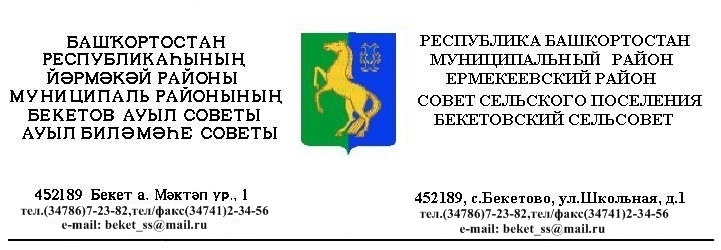 ҠАРАР                                                                             РЕШЕНИЕ«03 »сентябрь   2014 й.                        №  36.5                  «03»   сентября 2014 г. Об утверждении  Порядка  осуществления   муниципального          контроля  за    сохранностью  автомобильных дорог общего пользования местного  значения  на территории сельского поселения Бекетовский сельсовет муниципального района Ермекеевский район Республики БашкортостанВ целях реализации Федеральных законов от 8 ноября 2007 года № 257-ФЗ «Об автомобильных дорогах и о дорожной деятельности в Российской Федерации и о внесении изменений в отдельные законодательные акты Российской Федерации», Федеральным законом от 06.10.2003 № 131-ФЗ «Об общих принципах организации местного самоуправления в Российской Федерации»,  Федеральным законом от 26 декабря 2008 года № 294-ФЗ «О защите прав юридических лиц и индивидуальных предпринимателей при осуществлении государственного контроля (надзора) и муниципального контроля», Совет сельского поселения  Бекетовский сельсовет муниципального района  Ермекеевский район Республики Башкортостан решил:1. Утвердить порядок осуществления муниципального контроля за сохранностью  автомобильных дорог общего пользования местного значения на территории сельского поселения Бекетовский сельсовет муниципального района  Ермекеевский район Республики Башкортостан согласно приложению.   2.Настоящее решение вступает в силу со дня официального обнародования.           3.Решение обнародовать на информационном стенде администрации сельсовета  и разместить на сайте администрации сельского поселения www.spbeketovo.ru.         4. Контроль за использованием данного решения возложить на постоянную комиссию Совета по земельным вопросам , благоустройству и  экологии. Глава сельского поселения ПОРЯДОКосуществления муниципального контроля за сохранностью автомобильных дорог общего пользования местного значения    на территории сельского поселения Бекетовский сельсовет муниципального района Ермекеевский район Республики БашкортостанНастоящий Порядок определяет сельское поселение Бекетовский  сельсовет муниципального района Ермекеевский район Республики Башкортостан, уполномоченное на осуществление муниципального контроля за  сохранностью  автомобильных дорог общего пользования местного значения сельского поселения сельское поселение  Бекетовский сельсовет муниципального района Ермекеевский район Республики Башкортостан (далее – муниципальный контроль), их организационную структуру, полномочия, функции и порядок деятельности, перечень должностных лиц, уполномоченных на  осуществление муниципального контроля.2. Муниципальный контроль осуществляется администрацией сельского поселения Бекетовский сельсовет муниципального района Ермекеевский район Республики Башкортостан (далее – орган контроля).3. Муниципальный контроль осуществляется органом контроля в соответствии с Федеральным законом от 26 декабря 2008 года № 294-ФЗ «О защите прав юридических лиц и индивидуальных предпринимателей при осуществлении государственного контроля (надзора) и муниципального контроля».4. Предметом муниципального контроля является соблюдение юридическими лицами, индивидуальными предпринимателями в процессе осуществления их деятельности требований, установленных правилами пользования автомобильными дорогами общего пользования местного значения, полосами отвода и придорожными полосами автомобильных дорог местного значения, а также транспортно-эксплуатационное состояние автомобильных дорог местного значения.5. При осуществлении муниципального контроля предметом плановых проверок является:соблюдение юридическими лицами, индивидуальными предпринимателями требований технических условий по размещению объектов, предназначенных для осуществления дорожной деятельности, объектов дорожного сервиса, рекламных конструкций и других объектов в полосе отвода и придорожной полосе автомобильных дорог местного значения муниципального образования сельского поселения  Бекетовский сельсовет муниципального района Ермекеевский район Республики Башкортостан (далее – автомобильные дороги местного значения);соблюдение пользователями автомобильных дорог, лицами, осуществляющими деятельность в пределах полос отвода и придорожных полос, правил использования полос отвода и придорожных полос, а также обязанностей при использовании автомобильных дорог местного значения в части недопущения повреждения автомобильных дорог и их элементов;проверка соблюдения весовых и габаритных параметров транспортных средств при движении по автомобильным дорогам местного значения, включая периоды временного ограничения движения транспортных средств.При осуществлении муниципального контроля предметом внеплановых проверок является:соблюдение юридическими лицами, индивидуальными предпринимателями требований технических условий по размещению объектов, предназначенных для осуществления дорожной деятельности, объектов дорожного сервиса, рекламных конструкций и других объектов в полосе отвода и придорожной полосе автомобильных дорог местного значения;соблюдение пользователями автомобильных дорог, лицами, осуществляющими деятельность в пределах полос отвода и придорожных полос, правил использования полос отвода и придорожных полос, а также обязанностей при использовании автомобильных дорог местного значения в части недопущения повреждения автомобильных дорог и их элементов;проверка соблюдения весовых и габаритных параметров транспортных средств при движении по автомобильным дорогам местного значения, включая периоды временного ограничения движения транспортных средств;проверка выполнения предписаний органа контроля, проведение мероприятий по предотвращению причинения вреда жизни, здоровью граждан, вреда животным, растениям, окружающей среде, объектам культурного наследия (памятникам истории и культуры) народов Российской Федерации, по предупреждению возникновения чрезвычайных ситуаций природного и техногенного характера, по ликвидации последствий причинения такого вреда.6. Мероприятия по муниципальному контролю за обеспечением сохранности автомобильных дорог местного значения проводятся в соответствии с Федеральным законом от 26 декабря 2008 года № 294-ФЗ «О защите прав юридических лиц и индивидуальных предпринимателей при осуществлении государственного контроля (надзора) и муниципального контроля».7. К должностным лицам органа контроля, которые могут быть уполномочены на проведение проверки, относятся муниципальные служащие и специалисты органа контроля, должностными инструкциями которых предусмотрено проведение проверки по вопросам муниципального контроля (далее – лица, уполномоченные на проведение проверки).8. К проведению мероприятий по муниципальному контролю привлекаются эксперты и экспертные организации, аккредитованные в порядке, установленном Правительством Российской Федерации, на основании распорядительного акта органа контроля и в соответствии с заключенными с ними гражданско-правовыми договорами.Решение о привлечении экспертов и экспертных организаций к проведению мероприятий по контролю принимается органом контроля на основании результатов их отбора из числа экспертов и экспертных организаций, аккредитованных на соответствующий вид деятельности по муниципальному контролю. Отбор экспертов и экспертных организаций для привлечения их к проведению мероприятий по муниципальному контролю осуществляется в соответствии с критериями отбора, установленными органом контроля.В соответствии с условиями гражданско-правового договора, заключенного с экспертом, эксперту выплачивается вознаграждение и возмещаются расходы по проезду до места проведения мероприятий по муниципальному контролю, и обратно до места жительства эксперта, а также расходы по найму жилого помещения за период проживания вне постоянного места жительства в связи с проведением мероприятий по контролю.9. Лица, уполномоченные на проведение проверки, эксперты и представители экспертных организаций с целью проведения мероприятий по муниципальному контролю, имеют право:1) проводить проверки;2) выдавать предписания юридическому лицу, индивидуальному предпринимателю об устранении выявленных нарушений с указанием сроков их устранения;3) получать от юридических лиц, индивидуальных предпринимателей  необходимые для рассмотрения в ходе проведения проверки документы, и материалы по вопросам, подлежащим проверке, а также устные и письменные объяснения уполномоченных должностных лиц органа управления, организации, иных работников органа управления или организации по вопросам, подлежащим проверке.10. Лица, уполномоченные на проведение проверки, привлекаемые к проведению проверок эксперты и представители экспертных организаций, обязаны:1) своевременно и в полной мере исполнять предоставленные в соответствии с законодательством Российской Федерации полномочия по предупреждению, выявлению и пресечению нарушений обязательных требований и (или) требований, установленных муниципальными правовыми актами;2) соблюдать законодательство Российской Федерации, права и законные интересы юридического лица, индивидуального предпринимателя, проверка которых проводится;3) проводить проверку на основании распоряжения главы сельского поселения Бекетовский сельсовет муниципального района Ермекеевский район Республики Башкортостан о ее проведении в соответствии с ее назначением;4) проводить проверку только во время исполнения служебных обязанностей, выездную проверку только при предъявлении служебных удостоверений, копии распоряжения администрации сельского поселения Бекетовский сельсовет муниципального района  Ермекеевский район Республики Башкортостан; 5) не препятствовать руководителю, иному должностному лицу или уполномоченному представителю юридического лица, индивидуальному предпринимателю, его уполномоченному представителю присутствовать при проведении проверки и давать разъяснения по вопросам, относящимся к предмету проверки;6) предоставлять руководителю, иному должностному лицу или уполномоченному представителю юридического лица, индивидуальному предпринимателю, его уполномоченному представителю, присутствующим при проведении проверки, информацию и документы, относящиеся к предмету проверки;7) знакомить руководителя, иное должностное лицо или уполномоченного представителя юридического лица, индивидуального предпринимателя, его уполномоченного представителя с результатами проверки;8) учитывать при определении мер, принимаемых по фактам выявленных нарушений, соответствие указанных мер тяжести нарушений, их потенциальной опасности для жизни, здоровья людей, для животных, растений, окружающей среды, объектов культурного наследия (памятников истории и культуры) народов Российской Федерации, для возникновения чрезвычайных ситуаций природного и техногенного характера, а также не допускать необоснованное ограничение прав и законных интересов граждан, в том числе индивидуальных предпринимателей, юридических лиц;9) доказывать обоснованность своих действий при их обжаловании юридическими лицами, индивидуальными предпринимателями в порядке, установленном законодательством Российской Федерации;10) соблюдать сроки проведения проверки, установленные законодательством;11) не требовать от юридического лица, индивидуального предпринимателя документы и иные сведения, представление которых не предусмотрено законодательством Российской Федерации;12) перед началом проведения выездной проверки по просьбе руководителя, иного должностного лица или уполномоченного представителя юридического лица, индивидуального предпринимателя, его уполномоченного представителя ознакомить их с положениями административного регламента, в соответствии с которым проводится проверка;13) осуществлять запись о проведенной проверке в журнале учета проверок;14) в случае выявления при проведении проверки нарушений юридическим лицом, индивидуальным предпринимателем требований, установленных муниципальными правовыми актами, выдать предписание юридическому лицу, индивидуальному предпринимателю об устранении выявленных нарушений с указанием сроков их устранения и (или) о проведении мероприятий по предотвращению причинения вреда жизни, здоровью людей, вреда животным, растениям, окружающей среде, объектам культурного наследия (памятникам истории и культуры) народов Российской Федерации,  имуществу физических и юридических лиц, муниципальному имуществу, предупреждению возникновения чрезвычайных ситуаций природного и техногенного характера, а также других мероприятий, предусмотренных федеральными законами;15) принять меры по контролю за устранением выявленных нарушений, их предупреждению, предотвращению возможного причинения вреда жизни, здоровью граждан, вреда животным, растениям, окружающей среде, объектам культурного наследия (памятникам истории и культуры) народов Российской Федерации, предупреждению возникновения чрезвычайных ситуаций природного и техногенного характера, меры по привлечению лиц, допустивших выявленные нарушения, к ответственности;16) в случае, если при проведении проверки установлено, что деятельность юридического лица, его филиала, представительства, структурного подразделения, индивидуального предпринимателя, эксплуатация ими зданий, строений, сооружений, помещений, оборудования, подобных объектов, транспортных средств, производимые и реализуемые ими товары (выполняемые работы, предоставляемые услуги) представляют непосредственную угрозу причинения вреда жизни, здоровью граждан, вреда животным, растениям, окружающей среде, возникновения чрезвычайных ситуаций природного и техногенного характера или такой вред причинен, незамедлительно принять меры по недопущению причинения вреда или прекращению его причинения;17) довести до сведения граждан, юридических лиц, индивидуальных предпринимателей любым доступным способом информацию о наличии угрозы причинения вреда и способах его предотвращения. 11. Результаты проверки оформляются актом проверки, к которому прилагаются экспертные заключения, подготовленные экспертами и представителями экспертных организаций, принимавшими участие в проверке. На основании акта проверки и экспертных заключений составляется отчет о проведении проверки, который утверждается администрацией сельского поселения Бекетовский сельсовет муниципального района Ермекеевский район Республики Башкортостан. В отчете о проведении проверки указываются нарушения, выявленные при проведении проверки, и меры, которые необходимо принять в отношении фактов таких нарушений и совершивших их должностных лиц.12. По результатам проверки орган контроля принимает меры, предусмотренные Федеральным законом от 26 декабря 2008 года № 294-ФЗ «О защите прав юридических лиц и индивидуальных предпринимателей при осуществлении государственного контроля (надзора) и муниципального контроля», иными федеральными законами.13. Сроки и последовательность административных процедур и административных действий органов контроля при осуществлении муниципального контроля устанавливаются административным регламентом осуществления муниципального контроля, разрабатываемым и утверждаемым в установленном порядке.14. Организационная структура органа контроля в части осуществления муниципального контроля состоит из работников администрации сельского поселения Бекетовский сельсовет муниципального района Ермекеевский район Республики Башкортостан.   Бекетовский  сельсовет                     	З.З. Исламова 	                      Пприложение        Утвержден Решением    Совета       сельского поселения Бекетовский сельсовет муниципального района Ермекеевский район Республики Башкортостан  от 03 сентября   2014 года №  36.5 